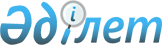 Об отмене решения Кордайского районного маслихата от 12 августа 2022 года № 27-7 "Об утверждении Плана по управлению пастбищами и их использованию в разрезе сельских округов по Кордайскому району на 2022-2024 годы"Решение Кордайского районного маслихата Жамбылской области от 7 сентября 2023 года № 9-6
      В соответствии с Законом Республики Казахстан "О правовых актах" Кордайский районный маслихат РЕШИЛ:
      1. Отменить решение Кордайского районного маслихата от 12 августа 2022 года № 27-7 "Об утверждении Плана по управлению пастбищами и их использованию в разрезе сельских округов по Кордайскому району на 2022-2024 годы".
      2. Настоящее решение вводится в действие по истечении десяти календарных дней после дня его первого официального опубликования.
					© 2012. РГП на ПХВ «Институт законодательства и правовой информации Республики Казахстан» Министерства юстиции Республики Казахстан
				
      Председатель Кордайского 

      районного маслихата 

Н. Садыков
